Διαδικτυακή Εκδήλωση των Εκπαιδευτηρίων Δούκα για την Παγκόσμια Ημέρα Ελληνικής Γλώσσας – Τετάρτη 9 ΜαρτίουΤα Εκπαιδευτήρια Δούκα, ως ενεργό μέλος του Ελληνικού Δικτύου Συνδεδεμένων Σχολείων (ASPnet) της UNESCO, με αφορμή τον εορτασμό της Παγκόσμιας Ημέρας Ελληνικής Γλώσσας, διοργανώνουν την Τετάρτη 9 Μαρτίου και ώρα 7 το απόγευμα, διαδικτυακή εκδήλωση με τίτλο: «It’snotGreektome… Ελληνική, μια γλώσσα που μας ενώνει».Η εκδήλωση θα πραγματοποιηθεί σε συνεργασία με το Πανεπιστήμιο Ca' Foscari της Βενετίας με κεντρικές ομιλήτριες τις κ. CaterinaCarpinato και Ευγενία Λιοσάτου, καθηγήτριες Νεοελληνικής Γλώσσας και Λογοτεχνίας στο εν λόγω πανεπιστήμιο. Απευθύνεται σε γονείς, μαθητές, εκπαιδευτικούς και γενικά όσους δείχνουν ενδιαφέρον για τη διαφύλαξη και διάδοση της Αρχαίας και Νέας Ελληνικής Γλώσσας. Έλληνες μαθητές συνομιλούν στα Ελληνικά με Ιταλούς φοιτητές που σπουδάζουν την ελληνική γλώσσα στο εξωτερικό. Σκοπός της εκδήλωσης είναι να αναδείξει τον υπερτοπικό και διαχρονικό χαρακτήρα της γλώσσας μας ως κύριο συστατικό της Παγκόσμιας Άυλης Πολιτιστικής Κληρονομιάς. Θα συμμετάσχουν μαθητές από τα Εκπαιδευτήρια Δούκα, το Ράλλειο Γυμνάσιο Θηλέων Πειραιά, το Βαρβάκειο Πρότυπο Γυμνάσιο, το 2ο Γυμνάσιο Γέρακα, το 4ο Γυμνάσιο Αμαρουσίου και το Πρότυπο Γυμνάσιο Ευαγγελικής Σχολής Νέας Σμύρνης. Τα παιδιά θα υποβάλουν ερωτήσεις στους Ιταλούς φοιτητές για τη σημασία της ελληνικής γλώσσας στον σύγχρονο κόσμο, τη θέση της σε σχέση με τις υπόλοιπες «δημοφιλείς» γλώσσες, τα «greeklish», τη διαχρονικότητα της γλώσσας των ελληνόφωνων χωριών της Καλαβρίας, κ.ά. Τραγούδια από τα χωριά αυτά θα ερμηνεύσει η απόφοιτος των Εκπαιδευτηρίων Δούκα,Ναταλία Κωτσάνη, μέλος του συγκροτήματος των Encardia.Ενδιαφέρον παρουσιάζουν ορισμένα στοιχεία: Στην Ιταλία υπάρχουν επί του παρόντος 731 κλασικά λύκεια, στα οποία φοιτούν 152.778 μαθητές. Όλοι αυτοί είναι νέοι 14 έως 18 χρονών που ασχολούνται καθημερινά με τη μελέτη της αρχαίας ελληνικής γλώσσας και του πολιτισμού. Η Ιταλία, για ιστορικούς και πολιτιστικούς λόγους, εξακολουθεί να είναι η μόνη χώρα στον κόσμο που παρέχει τόσο μεγάλο αριθμό κρατικών λυκείων στα οποία η αρχαία ελληνική γλώσσα και ο πολιτισμός διδάσκονται για 5 χρόνια και για 4 ώρες την εβδομάδα (το 6,7% του ιταλικού σχολικού πληθυσμού παρακολουθεί αυτόν τον κύκλο σπουδών).Θα δοθεί ηλεκτρονική βεβαίωση παρακολούθησης στους συμμετέχοντες στο τέλος της εκδήλωσης.Για να παρακολουθήσετε την εκδήλωση, πατήστε ΕΔΩ.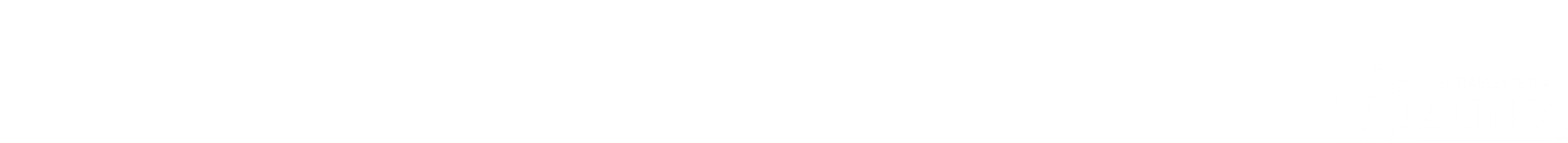 ΔΕΛΤΙΟ ΤΥΠΟΥwww.doukas.gr